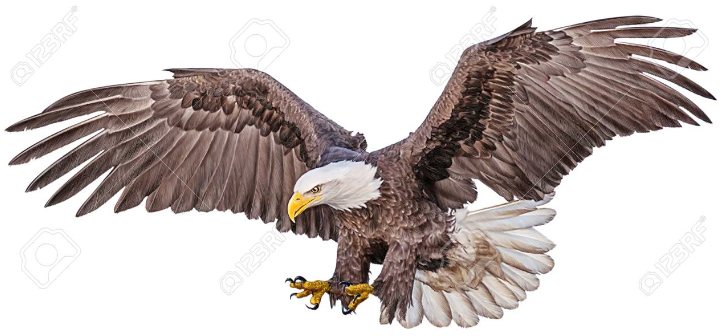 Dear Eagles and Eagle families,This week, please practise using the grammar and punctuation skills which have been shared recently. We’ve covered a lot: speech, parenthesis, expanded nouns, verbs, relative clauses….The link below takes you to a lovely Literacy Shed video. Perhaps watch the video a few times and write out the story, or use it as an inspiration for making up your own story. That way, you can really show off all the skills we’ve been working on over the last few weeks.https://www.literacyshed.com/girlwithyellowbag.html#If you haven’t already worked through the activities, now would be a good time. If there was one which was tricky, maybe spend some time getting to grips with it.We really miss seeing you all – teaching this way is nowhere near as much fun as being together as an Eagle family. But, until we do get together again, keep up the great work, use Bug Club, send us battle challenges on TT Rockstars and – most importantly of all – stay fantastic!Mrs Bray and Mrs Gill 